[YOUR PROGRAM NAME HERE]Confidential Referral FormStudent's Name: 		Date: 	Grade: 		Home Room Teacher: 	Name of Referral Source: 	 Pupil Identification Number (PIF #): 		Reason for referral:(Please circle all that apply and write a brief description of your concerns)Academic concerns	Behavioral Concerns	Attendance Concerns	Social Concerns	Emotional ConcernsPlease include family/guardian contact information (if available):Name of parent(s)/guardian(s):  			 Address:			 Phone numbers: Work: (        )	Home: (          )	Cell:   ( 	) 	Other: ( 	)	Please rate the urgency of this request:not urgent			moderately urgent			very urgent 1	2	3	4		5	6	7	8		9	10We appreciate your referral! Thank you!(To be completed by receiving clinician)Date Received:  	Disposition: 	Drafted by the National Center for School Mental Health, 2019 www.schoolmentalhealth.org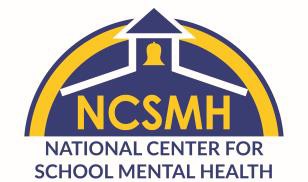 